ANDĚLSKÉ ČAROVÁNÍAnděl seděl na obláčku, čáry máry, čaroval, vyčaroval Mikuláše,moc se z toho radoval. Pozor na to milé děti, čarování není žert,něco se mu nepovedlo,a tak přibyl čert.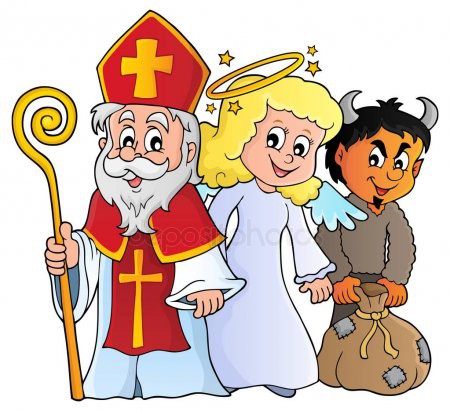 